“Yaşayan Tarihi Kentler - Aşağıpınar ve Rusokastro”  Projesiİl Kültür ve Turizm Müdürlüğümüz tarafından, Avrupa Birliği Başkanlığının Ulusal Otorite görevini yürüttüğü IPA Bulgaristan – Türkiye Sınır Ötesi İşbirliği Programının İkinci Teklif Çağrısı kapsamında uygulanmasına başlanmış olan, “Yaşayan Tarihi Kentler - Aşağıpınar ve Rusokastro”  Projemizin basına yönelik tanıtım toplantısı 19 Eylül 2019 tarihinde gerçekleştirildi. 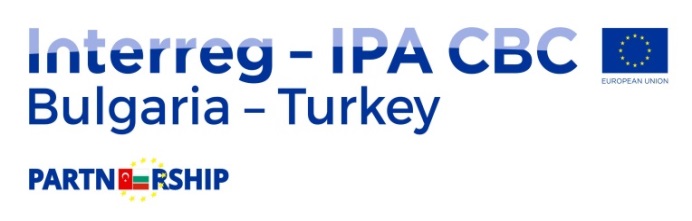 Müdürlüğümüz ve Bulgaristan Burgaz İli Kameno Belediyesi tarafından ortaklaşa yürütülen proje 24 Temmuz 2019 - 23 Nisan 2021 tarihleri arasında 21 ay süreyle uygulanacak ve proje kapsamında yereldeki turizm olanaklarının arttırılmasına yönelik faaliyetler gerçekleştirilecektir. Proje kapsamında ayrıca, Kırklareli İl merkezinde yer alan ve tarihsel geçmişi M.Ö. 6200 yıllarına uzanan Aşağıpınar Höyüğü Açık Hava Müzesinde rekreasyon, güvenliğin sağlanması ve yeni sergi alanlarının oluşturulmasını içeren küçük ölçekli yapım işleri uygulanacaktır.Projenin hedefi; sınır bölgesinde yer alan iki önemli tarihi mekânın -Aşağıpınar ve Rusokastro tarihi alanların düzenlenmesiyle bölgedeki turizm olanaklarının ve arkeolojik turizmin geliştirilmesi hedeflenmektedir.Projenin sonucunda; Rusokastro ve Aşağıpınar antik ve arkeolojik alanlarındaki başarılı rekonstrüksiyon ve sosyalleşme faaliyetlerinin gerçekleştirilmiş olması ve sınır ötesi bölgesinde ziyaretçiler ve turistler için yeni çekici turistik hizmetlerin geliştirilmiş olması beklenmektedir.Ayrıca projenin sonucunda projenin hedef gurubunda yer alan sınır bölgesinde yaşayan yerel halkın, tur operatörlerinin, turizm rehberlerinin ve özellikle çocukların bölgedeki zengin tarihi mirasımız hakkında bilinçlendirilmiş olması beklenmektedir.Proje faaliyetleri çerçevesinde yapılacak olan Açık Hava Müzesi düzenleme yapım işleriyle birlikte, 80 yerel tur operatörü Kırklareli ve Bulgaristan Burgaz İlindeki tarihi mekânların tanıtımı, önemli turizm alanlarının gösterilmesi ve Kırklareli merkezindeki arkeolojik sit alanında bölgedeki çocuklara yönelik tanıtım etkinliklerinin düzenlenmesi planlanmıştır.Projenin toplam tutarı yaklaşık 487.000,00.- £ olup, 414.000,00.- £ Avrupa Birliğinden (%85), kalan 73.000,00.- £ iki ortak ülkenin genel bütçelerinden sağlanmıştır.Müdürlüğümüz son 5 yıldan beri ciddi bir şekilde Interreg-IPA Bulgaristan-Türkiye Sınır Ötesi İşbirliği Programı kapsamında projeler geliştirip, bölgenin turizm ve kültürel anlamında gelişmesi hususunda çalışmalarına devam etmektedir.